Из проволоки сделано полукольцо радиусом r = 10 см, по которому протекает ток силой I = 10 А. Полукольцо помещено в магнитное поле так, что вектор индукции лежит в плоскости полукольца и перпендикулярен диаметру. Магнитная индукция В равна 50 мТл. Определить силу, действующую на проволоку.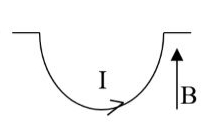 